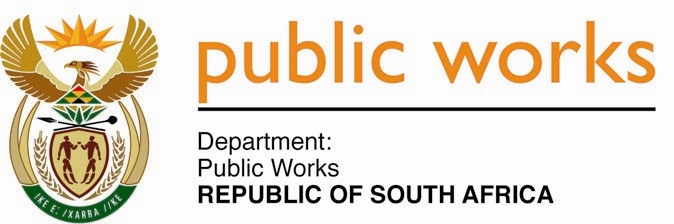 MINISTRY PUBLIC WORKSREPUBLIC OF SOUTH AFRICA Department of Public Works l Central Government Offices l 256 Madiba Street l Pretoria l Contact: +27 (0)12 406 2034 l +27 (0)12 406 1224Private Bag X9155 l CAPE TOWN, 8001 l RSA 4th Floor Parliament Building l 120 Plain Street l CAPE TOWN l Tel: +27 21 468 6900 Fax: +27 21 462 4592www.publicworks.gov.zaNATIONAL ASSEMBLYWRITTEN REPLYQUESTION NUMBER:						1250[NO1616E]INTERNAL QUESTION PAPER NO.:				22DATE OF PUBLICATION:						19JUNE 2020DATE OF REPLY:						 6 AUGUST 20201250.	Mrs M B Hicklin (DA)asked the Minister of Public Works and Infrastructure: (1)	What (a) procurement procedures were employed by her department in the identification and selection of the private facilities later referred to the Department of Health to be used for the repatriation of South African citizens and (b) number of these identifications and selections were done through unsolicited bids;(2)	whether her department considered the applications that numerous private facilities in Limpopo, Mpumalanga and KwaZulu-Natal made to her department to have their facilities nominated for evaluation by the Department of Health to be used as quarantine sites; if not, what is the position in this regard; if so, what are the relevant details? 			NW1616E_______________________________________________________________________________REPLY:The Minister of Public Works and Infrastructure: (1)(a) The Department of Public Works and Infrastructure (DPWI) has informed me that all private facilities that the Department procured from the private sector were sourced from the Department of Tourism database and some individually submitted or offered their facilities to DPWI for use as quarantine facilities. Sites were then included into a Master Database pending inspection by the Department of Health.  Only when DOH inspected and approved a site, is it then listed as compliant on the Master Database. Quotations were then invited from NDOH compliant sites and Letters of Activation (LOA’s) issued based on location, room availability according to the number of Persons Under Investigation (PUI’s) arriving and price. Rates offered were also verified against the FEDHASA rates as agreed with the National Treasury.(b) Offers were received from the private sector availing their facilities for quarantine.  The offered sites were included them into the Master Database as “potential” quarantine sites pending inspection by the Department of Health.  Annexure A is a list of all sites contracted.All offered facilities regardless of the province are incorporated into the national database. The Department of Health is provided with the latest updated version of the national database to ensure that the assessment and evaluation of facilities takes place. The latest version of the national database contains the following proposed number of facilities (some of which are private facilities);Limpopo (415)Mpumalanga (476)KwaZulu Natal (474)LIST OF QUARANTINE SITES CONTRACTED BY DPWI								ANNEXURE ASerial NoName of Institution/Facility Procured as Quarantine SiteAgreed Rate/Tariff as per FEDHASA letter dated 21 April 2020 (VAT inclusive)Comments1Musina Hotel and Conference FacilityR1050-00 Site not activated by Department of Health.  Thus no PUI’s allocated for quarantine to date. 2Tsogo Sun - Garden Court EastgateR1207-50 3Tsogo Sun - Garden Court Newlands Cape TownR1380-00 4Tsogo Sun - Stay Easy EastgateR1092-50 5Tsogo Sun Stay Easy EmnotweniMpumulangaR1092-506Tsogo Sun Southern Sun Bloemfontein – Free StateR1380-007Tsogo Sun Garden Court Nelson Mandela BoulevardR1207-508Centurion Lake HotelR1050-00 9City Lodge Grand West Cape TownR1050-00 10City Lodge V & A Cape Town LodgeR1050-00 11City Lodge Durban HotelR1207-5012City Lodge Umhlanga Ridge DurbanR1205-5013Capital on ParkR1138-5014Capital MelroseR1138-5015Capital Bath R1138-5016Capital Ivy Villa Hotel R1138-5017Capital on EmpireR1138-5018Capital Menlyn MaineR1138-50Discontinued use.  Multi-tenant facility19Mercure Hotels South Africa –MidrandR1092-5020Mercure Hotels South Africa – BedfordviewR1207-5021Mercure Premier Hotel NelspruitR1208-0022Peermont Emperors Palace Metcourt HotelR1200-00Advised that they no longer wish to be used due to staff becoming infected23Peermont Emperors Palace Mondior HotelR1380-00Advised that they no longer wish to be used due to staff becoming infected24Indaba Hotel and Spa - JHBR1207-5025Mannah Guest House - JHBR1120-0026Protea Hotel Balalaika - JHBR1200-0027Protea Hotel Durbanville - CPTR950-0028Radisson Blu - GautrainR1000-00Discontinued use.  Multi-tenant facility29Radisson Blu Park Inn Newlands – Cape TownR1200-0030Radisson Red V & A WaterfrontR1350-0031Park Inn  Radisson ForeshoreR1233-0032Birchwood Hotel – Kempton parkR1150-0033Centurion Legacy HotelR1130-0034Signature Lux Hotel Foreshore - CPTR790-0035New Tulbagh HotelR950-0036First Million Development CC T/A Black Mountain HotelR1150-0037First Million Development CC T/A Windmill Casino HotelR1050-0038President Hotel - Bloemfontein R1150-0039President Hotel - Cape TownR1035-0040Farm House – Free StateR850-0041Tuscany Guest Lodge – Free StateR850-0042Monte Bello Estate – Free StateR1150-0043Badplaas Forever Resorts - MpumulangaR1207-5044Kings Tide Boutique Hotel – Port ElizabethR1050-0045Coastlands West Street Hotel - DBNR1000-0046Coastlands Umhlanga Hotel - DBNR1000-0047aHa Bloemfontein HotelR1200-00 48aHaKopanong HotelR1200-0049Saint Georges HotelR1150-0050Ehrlick Park LodgeR1000-0051MetsiMatso LodgeR1050-0052Bon Hotel BloemfonteinR1000-0053Holiday Inn Cape TownR1350-0054Relekane Guest HouseR1000-00